NABÍDKA MENUNeděle 10.9. 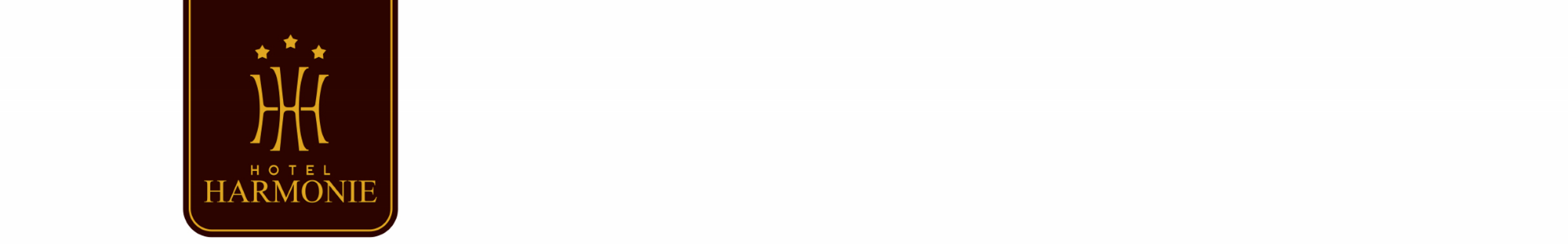 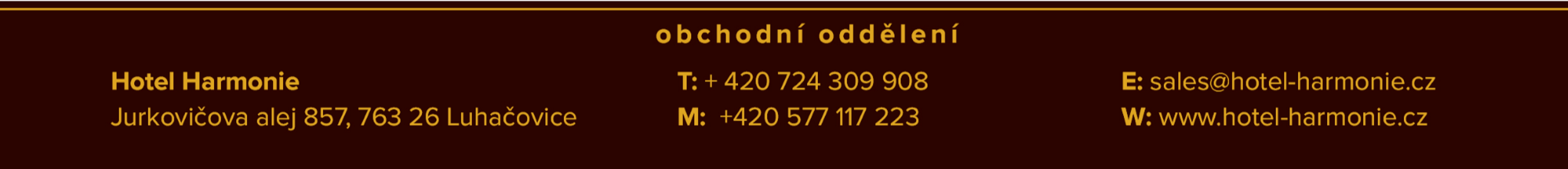 Slepičí vývar s masem a nudlemiHovězí kousky na červeném víně, houskový knedlíkVepřový závitek s kysaným zelím a klobásou, šťouchaný brambor Smažené žampiony, vařený brambor, tatarská omáčkaPondělí 11.9.Valašská kyseliceSteak z vepřové krkovice s houbovou omáčkou, americký bramborKuřecí plátek s broskví a sýrem, dušená rýžeGnocchi se smetanovým špenátem Úterý 12.9.Žampionový krémVepřový vrabec, dušené zelí, houskový knedlíkKuřecí čína, dušená rýžeOvocné kynuté knedlíky s tvarohemStředa 13.9.Hráškový krém s krutony Vepřový řízek s vůní česneku, bramborová kašeKuřecí nudličky s kari omáčkou, dušená rýžeZeleninový nákypČtvrtek 14.9.ČesnekováKuřecí prso plněné sýrem a šunkou, dušená rýžeHovězí guláš, houskový knedlíkHoubový Kuba 
Pátek 15.9.Kulajda Špagety Carbonara / vejce, angl. Slanina, smetana, parmezán/Rybí filé v těstíčku, bramborová kaše, oblohaHovězí svíčková, houskový knedlík 
